КОМИТЕТ ПО ОБРАЗОВАНИЮАДМИНИСТРАЦИИ МУНИЦИПАЛЬНОГО ОБРАЗОВАНИЯГОРОД ЕФРЕМОВП Р И К А ЗОт « 07 » сентября 2020 г                                                                                                     № 217г. ЕфремовО подготовке и проведении школьного этапавсероссийской олимпиады школьников в 2020-2021 учебном годуНа основании приказа министерства образования Тульской области от 04.09.2020 №1095 «О подготовке и проведении школьного, муниципального этапов всероссийской олимпиады школьников в 2020/2021 учебном году»ПРИКАЗЫВАЮ:Утвердить: сроки проведения школьного этапа всероссийской олимпиады школьников с 28 сентября по 22 октября 2020 г.; перечень общеобразовательных предметов школьно этапа олимпиады  в 2020-2021 учебном году и график их проведения (приложение 1); план подготовки к проведению школьного этапа всероссийской олимпиады школьников в 2020-2021 учебном году (Приложение 2); состав муниципальных предметно-методических комиссий по каждому общеобразовательному предмету школьного этапа олимпиады (приложение 3);Возложить ответственность на участников предметно-методических комиссий за: разработку требований к проведению школьного этапа, подготовленных на основе методических рекомендаций центрально-методических комиссий; своевременную и качественную подготовку олимпиадных заданий для каждой возрастной группы по каждому общеобразовательному предмету; обеспечение и хранение олимпиадных заданий с соблюдением конфиденциальности.3. Руководителям муниципальных образовательных организаций, подведомственных комитету по образованию администрации МО город Ефремов: 3.1. обеспечить организацию и проведение школьного этапа всероссийской олимпиады школьников 2020-2021 учебного года в соответствии с:3.1.1. Санитарно-эпидемиологическими требованиями к устройству, содержанию и организации работы образовательных организаций и других объектов инфраструктуры для детей и молодежи в условиях распространения новой короновирусной инфекции (COVID-19), утвержденными постановлением Главного государственного санитарного врача Российской Федерации от 30.06.2020№16 «Об утверждении санитарно-эпидемиологических правил СП 3.1/2.4.3598-20»;3.1.2. графиком проведения школьного этапа (Приложение 1);3.1.3. приказом Министерства образования и науки Российской Федерации от 18 ноября 2013 г. №1252 «Об утверждении Порядка проведения всероссийской олимпиады школьников»;3.2 сформировать:3.2.1. состав оргкомитета школьного этапа ВсОШ;3.2.2. состав жюри школьного этапа ВсОШ по каждому общеобразовательному предмету, обеспечив его работу в строгом соответствии с Порядком проведения школьного этапа всероссийской олимпиады школьников; 3.3. обеспечить в образовательной организации: 3.3.1. условия для проведения школьного этапа всероссийской олимпиады школьников; 3.3.2. возможность участия каждого обучающегося 4-11 классов в школьном этапе всероссийской олимпиады школьников в соответствии с Порядком ВсОШ по единым текстам, разработанным муниципальными предметными методическими комиссиями; 3.3.3. информирование обучающихся, заявивших о своем участии в олимпиаде и их родителей (законных представителей), в срок не менее чем за 10 рабочих дней до начала школьного этапа олимпиады с Порядком проведения всероссийской олимпиады школьников, утвержденным приказом Министерства образования и науки Российской Федерации от 18 ноября 2013 года №1252 (с учетом изменений, утвержденных приказами Минобрнауки России от 17.13.2015 №249, от 17 декабря 2015 года №1488, от 17 ноября 2016 №1435, от 17.03.2020 №96), сроками, времени и месте проведения олимпиады и зафиксировать в письменной форме ознакомление; 3.3.4. своевременное письменное согласие родителей (законных представителей) (не менее чем за 10 рабочих дней до начала школьного этапа олимпиады) на публикацию олимпиадных работ своих несовершеннолетних детей, в том числе в сети «Интернет», обработку персональных данных в соответствии с прилагаемыми формами (Приложение 4); 3.3.5. проведение до начала олимпиады по каждому общеобразовательному предмету инструктажа участников олимпиады, информирование о продолжительности олимпиады, порядке подачи апелляций; 3.3.6. хранение олимпиадных заданий для школьного этапа олимпиады до дня проведения соответствующих олимпиад по общеобразовательным предметам, с соблюдением установленной законодательством Российской Федерации ответственности за их конфиденциальность; 3.3.7. определение победителей и призеров школьного этапа олимпиады согласно квоте, установленной комитетом по образованию (не более 25% от количества участников); в случае равного количества баллов участников олимпиады, занесенных в итоговую таблицу, решение об увеличении квоты победителей и (или) призеров олимпиады принимает решение организатор олимпиады. 3.3.8. утверждение результатов школьного этапа олимпиады по каждому общеобразовательному предмету по учреждению; 3.3.9. определение рейтингов участников школьного этапа олимпиады и опубликование их на официальном сайте образовательной организации в сети «Интернет» (Приложение 5), в том числе протоколов жюри школьного этапа олимпиады по каждому общеобразовательному предмету; 3.3.10. организацию информационного сопровождения проведения школьного этапа олимпиады в образовательном учреждении, систематическое размещение необходимой информации (текстовую, фотоматериалы) на информационном стенде и официальном сайте образовательного учреждения. 3.3.11. своевременный и достоверный ввод сведений в автоматизированную информационную систему «Обобщение информации проведения ВсОШ в регионе» (http://ol.rcoi71.ru) и осуществление соответствующего административного контроля.3.4. Предоставлять протоколы на второй день после проведения школьного этапа олимпиады по каждому общеобразовательному предмету на бумажном и электронном носителях до 17.00 часов в предметно-методическую комисси.3.5. В срок до 01.11.2020 г предоставить в комитет по образованию заявки на участие школьников 7-11 классов в муниципальном этапе всероссийской олимпиады школьников (Приложение 5), рейтинговых таблиц (приложение 6).3.6. В день проведения олимпиады, по возможности, для учащихся своих школ учебные занятия организовать во II смену или провести в этот день замену уроков другими 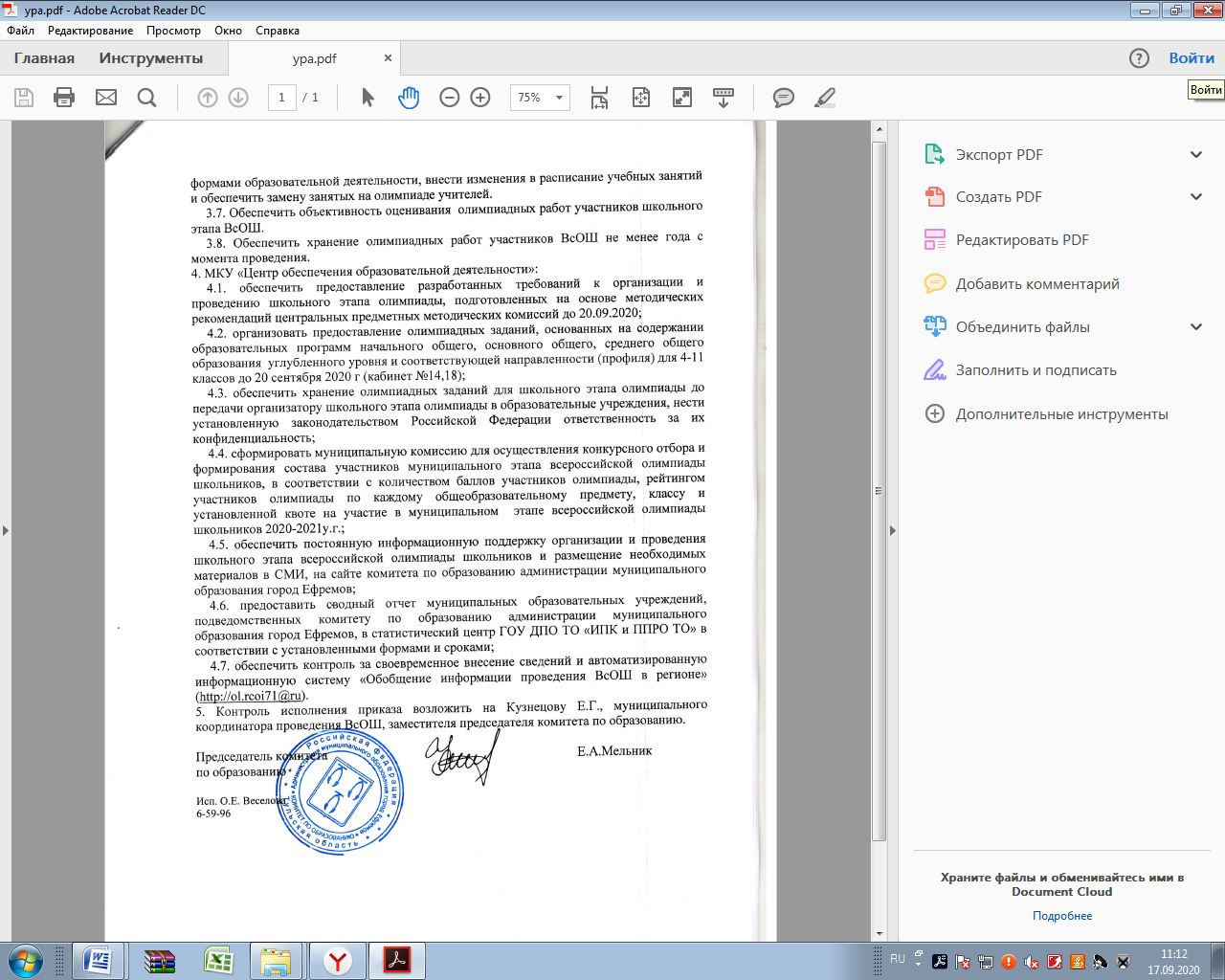 Приложение №1 к приказу комитета по образованию от 7 сентября 2020 г. № 217Графикпроведения школьного этапа всероссийской олимпиады школьников в 2020-2021 учебном годуНачало проведения школьного этапа олимпиад 10.00 ч.Приложение №2 к приказу комитета по образованию от 7 сентября 2020 г. № 217План подготовки к проведению школьного этапа всероссийской олимпиады школьников в 2020-2021 учебном годуПриложение №3 к приказу комитета по образованию от 7 сентября 2020 г. № 217Составмуниципальных предметных методических комиссий всероссийской олимпиады школьников в 2020-2021 учебном годуПриложение №4 к приказу комитета по образованию от 7 сентября 2020 г. № 217СОГЛАСИЕ НА ОБРАБОТКУ ПЕРСОНАЛЬНЫХ ДАННЫХ(в соответствии с требованиями Федерального закона от 27.07.2006 г. № 152-ФЗ «О персональных данных»)Я, _______________________________________________________________________                                                                        (ФИО родителя или законного представителя) паспорт_______, выдан______________________________________________________ ___________________________________________________________________________ (серия, номер, когда и кем выдан, в случае опекунства указать реквизиты документа, на основании которого осуществляется опека или попечительство). адрес регистрации______________________________________________________________ _____________________________________________________________________________ являясь законным представителем моего несовершеннолетнего ребѐнка, _____________________________________________________________________________ (ФИО ребѐнка)приходящегося мне_____________________________________________________________, (сын, дочь и т. д.)паспорт______________, выдан__________________________________________________ (серия, номер, когда и кем выдан, в случае опекунства у казать реквизиты документа, на основании которого осуществляется опека или попечительство)зарегистрированного по адресу:____________________________________________ _______________________________________________________________________ даю согласие организаторам (представителям организаторов) школьного, муниципального, регионального и заключительного этапов всероссийской олимпиады школьников в 2017-2018 учебном году (далее - олимпиада) на обработку персональных данных моего несовершеннолетнего ребенка (фамилия, имя, отчество, пол, дата рождения, адрес, контактные телефоны, паспортные данные), т.е. совершения с ними следующих действий: сбор, систематизацию, хранение, использование (в том числе передачу), а также осуществление иных действий с персональными данными, предусмотренных законодательством РФ, в целях обработки олимпиадных работ, определения рейтинга участников олимпиады. || Настоящее согласие действует со дня его подписания до дня отзыва в письменной форме. Я подтверждаю, что, давая такое согласие, я действую по собственной воле и в интересах своего ребѐнка. _______________________ (личная подпись) _______________________ (дата заполнения)СОГЛАСИЕ НА ПУБЛИКАЦИЮ ОЛИМПИАДНОЙ РАБОТЫЯ,______________________________________________________________________являясь законным представителем моего несовершеннолетнего ребѐнка, _________________________________________________________________________________ (ФИО ребѐнка)даю согласие организаторам (представителям организаторов) школьного, муниципального, регионального и заключительного этапов всероссийской олимпиады школьников в 2016-2017 учебном году (далее - олимпиада) на публикацию олимпиадной работы своего несовершеннолетнего ребѐнка, в том числе в информационно-телекоммуникационной сети «Интернет». С Порядком проведения всероссийской олимпиады школьников, утвержденным приказом Министерства образования и науки Российской Федерации от 18.11.2013 г. № 1252 (с учѐтом изменений, утверждѐнных приказами Минобрнауки России от 17.03.2015 № 249, от 17 декабря 2015 года № 1488), ознакомлен (а). _____________________ (личная подпись) _________________________| (дата заполнения)Приложение №5 к приказукомитета по образованиюот 7 сентября 2020 г. № 217Заявкана участие команды_______________________________в муниципальном этапе всероссийской (наименование ОУ)олимпиады школьников 2020-2021 уч. годадля участия в муниципальном этапе всероссийской олимпиады школьников по______________________ направляются                                                                                                                                                  (наименование предмета)Директор МКОУ ____________ _____________________ /_____________________/ МП                                                                                                 расшифровка подписиДатаПриложение №6 к приказу комитета по образованию от 7 сентября 2020 г. № 217Рейтинг учащихся ____ классов МКОУ «____________________________________»,участвовавших в школьном этапе всероссийской олимпиады школьников 2020-2021 уч. года по __________________________________________________________(указать предмет)Руководитель 00: _________________ /________________/ МП Дата Примечание, 1. Рейтинг представляет собой ранжированный список участников (7-11 классы), отдельный по каждой параллели классов, расположенных по мере убывания набранных ими баллов; участники с равным количеством баллов располагаются в алфавитном порядке. 2. В графе «Статус участника (победитель/призѐр/участник)» слова «победитель», «призѐр», относящиеся к конкретному участнику, необходимо выделить чѐрным цветом, 3. Шрифт Times New Roman, кегль 12, интервал-одинарный, выравнивание по центру. Порядок граф не менять!!!№ п.п.ПредметыДата проведенияАнглийский язык 28 сентября 2020, понедельникБиология 29 сентября 2020, вторникГеография 30 сентября 2020, средаИстория 1 октября 2020, четвергЛитература 2 октября 2020, пятницаИнформатика 5 октября 2020, понедельникНемецкий язык 6 октября 2020, вторникМатематика 7 октября 2020, средаМировая художественная культура8 октября 2020, четвергОбществознание 9 октября 2020, пятницаРусский язык 12 октября 2020, понедельникОсновы безопасности жизнедеятельности 13 октября 2020, вторникПраво 14 октября 2020, средаТехнология 15 октября 2020, четвергФизика 16 октября 2020, пятницаФизическая культура 19 октября 2020, понедельникФранцузский язык 20 октября 2020, вторникХимия 21 октября 2020, средаЭкономика22 октября 2020, четверг№ п/пСодержание деятельностиСрокиОтветственныеПроведение заседания оргкомитета По отдельному графикуКузнецова Е.Г.Подготовка проекта приказа о проведении I (школьного) этапа всероссийской олимпиады школьников в 2020-2021 учебном году. До 13.09.2020Веселова О.Е. Проведение совещания со специалистами МКУ «ЦООД» по вопросам подготовки и проведения школьного этапа всероссийской олимпиады школьников. ДО 17.09.2020Кузнецова Е.Г.Проведение совещания с заместителями директоров по УВР муниципальных образовательных организаций, ответственных за проведение школьного этапа олимпиады.До 12.09.2020Кузнецова Е.Г.Чернышова В.М.Веселова О.Е.Информационная поддержка организации и проведения школьного этапа всероссийской олимпиады школьников и размещение необходимых материалов в СМИ, на сайтах образовательных организаций, сайте комитета по образованию, сайте МКУ «ЦООД».Сентябрь-октябрь 2020Веселова О.Е.Рогов И.Д.Руководители ОУОрганизация работы муниципальной комиссии для осуществления конкурсного отбора и формирования состава участников муниципального этапа всероссийской олимпиады школьников в соответствии с установленной квотойОктябрь 2020Кузнецова Е.Г.Веселова О.Е.Организация и проведение школьного этапа всероссийской олимпиады школьников26.09.2020 - 23.10.2020Кузнецова Е.Г.Веселова О.Е.Руководители ОУФормирование заявок на участников муниципального этапа всероссийской олимпиады школьниковДо 01.11.2020Руководители ОУ ПредметПредседатель предметной методической комиссииЧленыпредметной методической комиссииАнглийский языкЛобанов В.Г., главный специалист МКУ «ЦООД»Федорова Т.И., МКОУ «СОШ №7»Алексеенко И.Н., МКОУ «СШ №8»Миляева И.И., МКОУ «СШ №13»Сусь О.М., МКОУ «ЦО №4»Власова Н.И., МКОУ «ЕФМЛ»Чалых С.А., МКОУ «ЦО №5»БиологияЖитенева Е.С., заместитель директора МКУ «ЦООД»Сальникова И.В., МКОУ «ЕФМЛ»Мартынова Н.В., МКОУ «ЦО №4»Козлова О.Н., МКОУ «СШ №8»Лукьянова ЕА., МКОУ «СШ №3»Панарина Н.В., МКОУ «СШ №18»Васильева И.И., МКОУ «СШ №11»Родионова С.А., МКОУ «ЦО №5»ГеографияРешетник А.Е., главный специалист МКУ «ЦООД»Кузнецова Е.Е., МКОУ «ЦО №4»Щукина М.В., МКОУ «СШ №3»Иванова Ю.С., МКОУ «СОШ №7»Козырева Ж.Д., МКОУ «СШ №10»Маркова Ю.А., МКОУ «СШ №9»Ермакова Л.А., МКОУ «СШ №8»ИнформатикаРогов И.Д., программист МКУ «ЦООД»Денисова И.Н., МКОУ «ОШ №29»Марушкин А.А., МКОУ «ЕФМЛ»Исупова Д.С., МКОУ «Гимназия»Денисов В.И., МКОУ «СШ №11»Короб И.А., МКОУ «СШ №3»Ефимова О.Г., МКОУ «ЦО №5»ИсторияЛобанов В.Г., главный специалист МКУ «ЦООД»Степанова Г.В., МКОУ «ЦО №5»Федосеева Е.Ю., МКОУ «СШ №3»Морозова Н.Г., МКОУ «СШ №8»Грязнова Л.И., МКОУ «СШ №11»Коляда М.Д., МКОУ «ЦО №4»Лобанова Е.В., МКОУ «ЕФМЛ»Литература, русский язык Чернышова В.М., директор МКУ «ЦООД»Дунаева О.Г., МКОУ «ЦО №4»Стрельникова Л.И., МКОУ «ЕФМЛ»Перина Т.Н., МКОУ «СШ №8»Даньшина Н.А., МКОУ «Гимназия»Степанова С.А., МКОУ «ЦО №4»Вепренцева Н.Н., МКОУ «СШ №3»Прохоренко О.А., МКОУ «СШ №3»Фролова Л.А., МКОУ «СШ №3»МатематикаВеселова О.Е., главный специалист МКУ «ЦООД»Емельянова Н.С., МКОУ «ЕФМЛ»Марушкин А.А., МКОУ «ЕФМЛ»Короб И.А., МКОУ «СШ №3»Прикс М.А., МКОУ «ЦО №4»Пономарева С.В., МКОУ «СШ №8»Фирсова О.П., МКОУ «СШ №11»Шепелева Т.Г., МКОУ «СШ №15»МХКРешетник А.Е., главный специалист МКУ «ЦООД»Солопова О.А., МКОУ «СШ №3»Немецкий языкЛобанов В.Г., главный специалист МКУ «ЦООД»Суровцева И.В., МКОУ «Гимназия»Стрельникова О.В., МКОУ «СШ №11»Зубкова Е.Г., МКОУ «Гимназия»ОБЖВечеря Т.В., главный специалист МКУ «ЦООД»Артюшин Р.А., МКОУ «СШ №11»Алехин А.П., МКОУ «СШ №16»Ходырев Р.Г., МКОУ «СШ №17»Шахов Ю.М., МКОУ «СОШ №7»Мусатов И.В., МКОУ «ЦО №4»ОбществознаниеЛобанов В.Г., главный специалист МКУ «ЦООД»Степанова Г.В., МКОУ «ЦО №5»Федосеева Е.Ю., МКОУ «СШ №3» Морозова Н.Г., МКОУ «СШ №8»Борщевцева Г.А., МКОУ «Гимназия»Коляда М.Д., МКОУ «ЦО №4»Лобанова Е.В., МКОУ «ЕФМЛ»ПравоЛобанов В.Г., главный специалист МКУ «ЦООД»Степанова Г.В., МКОУ «СШ №5»Федосеева Е.Ю., МКОУ «СШ №3» Морозова Н.Г., МКОУ «СШ №8»Горохов Н.Н., МКОУ «Гимназия»Коляда М.Д., МКОУ «ЦО №4»Лобанова Е.В., МКОУ «ЕФМЛ»Технология (обслуживающий труд)Скорынина Е.В., главный специалист МКУ «ЦООД»Ханина В.М., МКОУ «СОШ №8»Исаева О.А., МКОУ «СШ №17»Козлова Н.А., МКОУ «СШ №10»Андреева Н.Г., МКОУ «Гимназия»Технология (технический труд)Скорынина Е.В., главный специалист МКУ «ЦООД»Остроухов С.М., МКОУ «СШ №8»Васютин Н.А., МКОУ «СШ №9»Шариков И.А., МКОУ «СШ №3»ФизикаВеселова О.Е., главный специалист МКУ «ЦООД»Клыков С.Н., МКОУ «ЕФМЛ»Иноземцев М.А., МКОУ «Гимназия»Щеблетов А.В., МКОУ «СШ №3»Физическая культураВечеря Т.В., главный специалист МКУ «ЦООД»Попова Т.С., МКОУ «СШ №15»Вечеря А.В., МКОУ «СШ №10»Французский языкЛобанов В.Г., главный специалист МКУ «ЦООД»Маркова Г.С., МКОУ «СОШ №7»Афанасьева Е.В., МКОУ «СШ №3»ХимияЖитенева Е.С., заместитель директора МКУ «ЦООД»Бурдова Н.Д., МКОУ «ЕФМЛ»Шершнева Е.Е., МКОУ «СШ №11»Остроухова И.В., МКОУ «СШ №9»Слемзина Т.В., МКОУ «Гимназия» Чайковская Е.И., МКОУ «СОШ №7»ЭкономикаЛобанова Е.А., главный специалист МКУ «ЦООД»Морозова Н.Г., МКОУ «СШ №8»Михайлина С.В., МКОУ «СШ №3»Русский язык, математика для 4 классовЧерных Е.Н., главный специалист МКУ «ЦООД»Яковлева Т.А., МКОУ «СОШ №7»Ходырева Н.Н., МКОУ «СШ №17»№ п/пФИО (полностью)Дата рожденияПолное наименование образовательной организации в соответствии с УставомКлассКоличество балловСтатус участника (победитель, призер, участник)ФИО учителя-наставника (полностью)Иванов Максим Иванович12.08.2006Муниципальное казенное образовательное учреждение «Центр образования №6»832победительИванова Мария ИвановнаПобедители и призѐры муниципального этапа ВОШ 2019-2020 уч. г.Победители и призѐры муниципального этапа ВОШ 2019-2020 уч. г.Победители и призѐры муниципального этапа ВОШ 2019-2020 уч. г.Победители и призѐры муниципального этапа ВОШ 2019-2020 уч. г.Победители и призѐры муниципального этапа ВОШ 2019-2020 уч. г.Победители и призѐры муниципального этапа ВОШ 2019-2020 уч. г.Победители и призѐры муниципального этапа ВОШ 2019-2020 уч. г.Победители и призѐры муниципального этапа ВОШ 2019-2020 уч. г.Боков Алексей Викторович05.09.2005Муниципальное казенное образовательное учреждение «Средняя школа №1»9Победитель Кулева Ирина Алексеева№ п/пФамилия, инициалы участникаКлассОУКоличество балловСтатус участника (победитель, призер, участник)